CASH RECEIPTS
THANK YOU FOR YOUR BUSINESS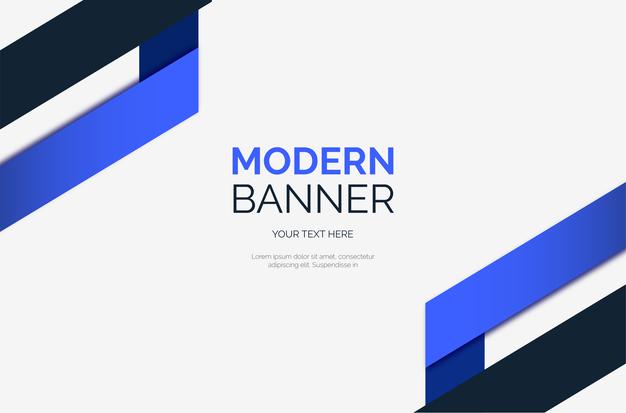 Receipt Number:Receipt Number:Receipt Number:[Number]Date Of Issue:Date Of Issue:Date Of Issue:Company Information:Company Information:Company Information:Company Information:[Company Name][Company Name][Company Name][Company Name][Adress][Adress][Adress][Adress][City] [Postal Code][City] [Postal Code][City] [Postal Code][City] [Postal Code][Phone][Phone][Phone][Phone]Billed toBilled toBilled toBilled to[Name][Name][Name][Name][Adress][Adress][Adress][Adress][City] [Postal Code][City] [Postal Code][City] [Postal Code][City] [Postal Code][Phone][Phone][Phone][Phone]DescriptionQuantityRateAmount[Description][Quantity][Price][Amount][Description][Quantity][Price][Amount][Description][Quantity][Price][Amount][Description][Quantity][Price][Amount][Description][Quantity][Price][Amount][Description][Quantity][Price][Amount]Comments or NotesComments or NotesSubtotal[Amount]Comments or NotesComments or NotesDiscount[Amount]Comments or NotesComments or NotesTax[Amount]Comments or NotesComments or NotesTotal[Amount]